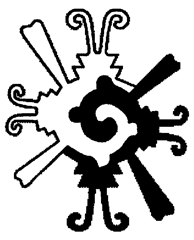 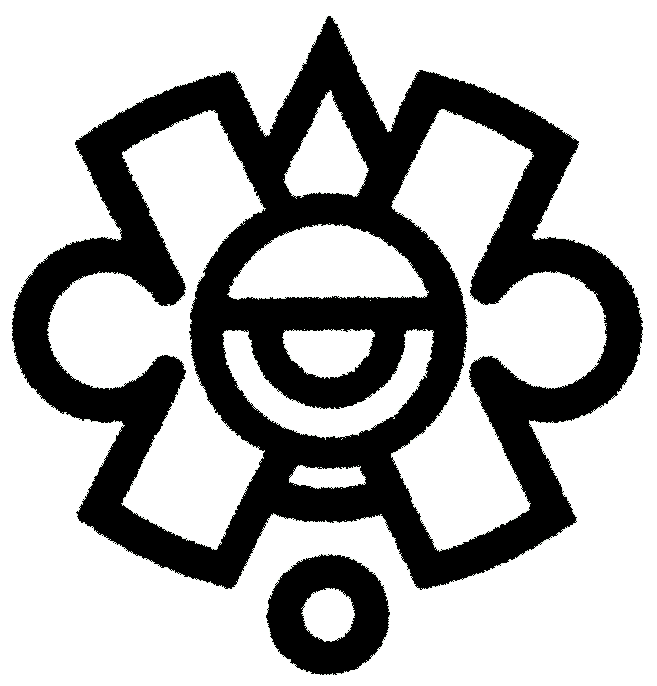 FORMATO DE REGISTROPropuesta de ponencia Por favor llene esta forma (todos los campos deben ser llenados).Nombre completo del ponente: Grado Académico:        Institución a que pertenece: Correo electrónico:Título de la ponencia:Mesa en la que desea participar:Resumen: